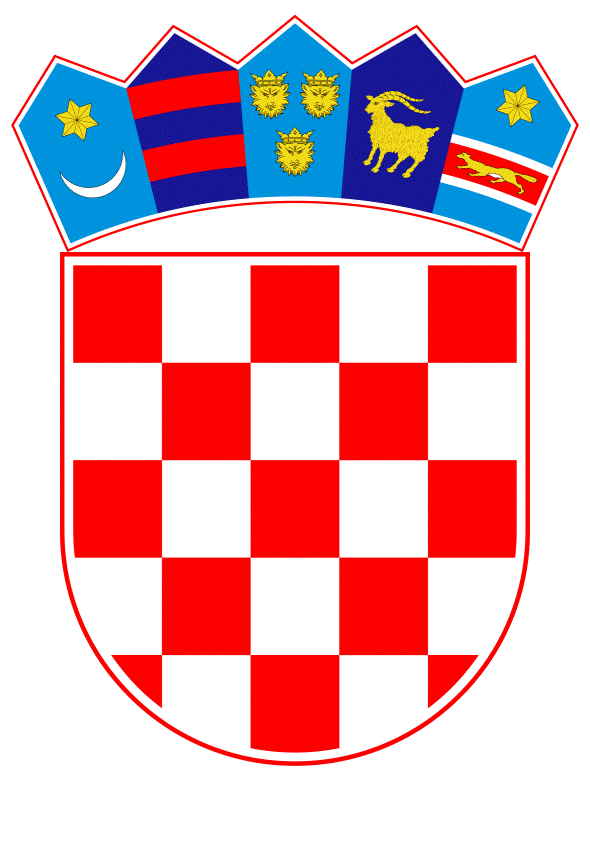 VLADA REPUBLIKE HRVATSKEZagreb, 2. travnja 2020.______________________________________________________________________________________________________________________________________________________________________________________________________________________________Banski dvori | Trg Sv. Marka 2  | 10000 Zagreb | tel. 01 4569 222 | vlada.gov.hrPRIJEDLOG Na temelju članka 31. stavka 3. Zakona o Vladi Republike Hrvatske (Narodne novine, br. 150/11, 119/14, 93/16 i 116/18), a u vezi sa točkom 3. Zaključka Vlade Republike Hrvatske o mjerama za pomoć gospodarstvu uslijed epidemije koronavirusa (Klasa: 022-03/20-07/82, Urbroj: 50301-25/16-20-2 od 17. ožujka 2020.) Vlada Republike Hrvatske je na sjednici održanoj _________ 2020. godine donijela Z A K L J U Č A KOvim Zaključkom utvrđuju se mjere pomoći gospodarstvu uslijed epidemije koronavirusa čija je provedba u nadležnosti Ministarstva financija i Ministarstva rada i mirovinskoga sustava. Tijekom trajanja posebnih okolnosti iz točke 1. ovog Zaključka provest će se sljedeće mjere: Iznos potpore Hrvatskog zavoda za zapošljavanje za očuvanje radnih mjesta u sektorima pogođenim koronavirusom bit će povećan i iznosit će 4.000,00 kuna u travnju i svibnju 2020. godine. Poslodavci koji koriste potpore Hrvatskog zavoda za zapošljavanje za očuvanje radnih mjesta u sektorima pogođenim koronavirusom bit će oslobođeni troškova pripadajućih doprinosa. Svi porezni obveznici kojima je rad zabranjen, odnosno ako im je rad onemogućen ili znatno otežan bit će u cijelosti ili djelomično oslobođeni plaćanja javnih davanja koja dospijevaju tijekom travnja, svibnja i lipnja 2020. godine.Plaćanje porezne obveze poreza na dodanu vrijednost može se odgoditi sve dok se ne naplate izdani računi. Uz mjere iz točke 2. ovog Zaključka rok za predaju godišnjih financijskih izvještaja za 2019. godinu temeljem Zakona o računovodstvu odgađa se na 30. lipnja 2020. i ukida se obveza plaćanja naknade Financijskoj agenciji za objavu godišnjih financijskih izvještaja za 2019. godinu i nadalje. Zadužuju se nadležna tijela državne uprave za provedbu svih aktivnosti za primjenu mjera za pomoć gospodarstvu iz točaka 2. i 3. ovog Zaključka. Potpredsjednik Vlade Republike Hrvatske i ministar financija dr. sc. Zdravko Marić nadzirat će provedbu ovog Zaključka, te po potrebi predložiti Vladi Republike Hrvatske i donošenje novih mjera za pomoć gospodarstvu uslijed epidemije koronavirusa.KLASA: URBROJ: Zagreb, PREDSJEDNIKmr. sc. Andrej PlenkovićOBRAZLOŽENJEVlada Republike Hrvatske je dana 17. ožujka 2020. donijela Zaključak kojim su predstavljene 63 ekonomske mjere koje imaju za cilj dati poticaj za zadržavanje radnih mjesta, ali i rješavanje problema nelikvidnosti onima čija je poslovna aktivnost smanjenja uslijed epidemije koronavirusa. Mjere se mogu podijeliti na dvije glavne skupine. Prvu skupinu mjera čine mjere koje su horizontalne naravi i usmjerene su na očuvanje stabilnosti gospodarstva kroz omogućavanje stand stil aranžmana i nove likvidnosti. Drugi set mjera odnosi se na sektorske mjere koje su i vertikalno i horizontalno usmjerene s ciljem poticanja da svi aktivno poduzimaju aktivnosti usmjerene na očuvanje radnih mjesta tj. očuvanje zaposlenosti. U tom smislu izmijenjeno je 16 zakona iz resora financija, rada i mirovinskoga sustava, regionalnog razvoja i fondova Europske unije, gospodarstva, poduzetništva i obrta, turizma, poljoprivrede, kulture te mora, prometa i infrastrukture. Kako je epidemija koronavirusa nastavila snažno utjecati na gospodarsku aktivnost u Republici Hrvatskoj, predlaže se donošenje druge skupine ekonomskih mjera kojima bi se olakšao problem nelikvidnosti onim gospodarstvenicima čija je poslovna aktivnost smanjena uslijed epidemije, uz istovremeno očuvanje radnih mjesta i zaposlenosti. S ciljem ispunjavanja preduvjeta za primjenu mjera iz ovog Zaključka predlaže se donošenje Zakona o izmjenama i dopunama Općeg poreznog zakona i Zakona o izmjenama i dopunama Zakona o računovodstvu.Uz ove akte bit će doneseni podzakonski akti za provedbu mjera iz djelokruga Ministarstva financija i Ministarstva rada i mirovinskoga sustava. Za donošenje navedenih zakona predložit će se Hrvatskom saboru donošenje po hitnom postupku u skladu člankom 204. stavkom 1. Poslovnika Hrvatskoga sabora („Narodne novine“, br. 81/13, 113/16, 69/17 i 29/18). Uz navedeno, ovim Zaključkom zadužuje se potpredsjednik Vlade Republike Hrvatske i ministar financija dr. sc. Zdravko Marić za nadzor nad provedbom ovoga Zaključka, te po potrebi i za predlaganje donošenja novih mjera za pomoć gospodarstvu uslijed epidemije koronavirusa. Predlagatelj:Vlada Republike Hrvatske - potpredsjednik Vlade Republike Hrvatske i ministar financija dr. sc. Zdravko MarićPredmet:Prijedlog zaključka o drugoj skupini mjera za pomoć gospodarstvu uslijed epidemije koronavirusa